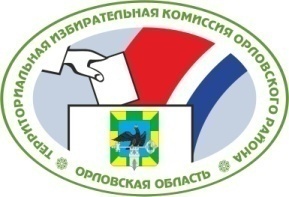 ОРЛОВСКАЯ ОБЛАСТЬТЕРРИТОРИАЛЬНАЯ ИЗБИРАТЕЛЬНАЯ КОМИССИЯОРЛОВСКОГО РАЙОНА                      Р Е Ш Е Н И Е                                                              г. ОрёлО формировании участковой избирательной комиссии избирательного участка № 574           Рассмотрев предложения по кандидатурам для назначения в состав участковой избирательной комиссии избирательного участка № 574, в соответствии со статьями 20, 22, 27, 28 Федерального закона от 12 июня 2002 года № 67-ФЗ «Об основных гарантиях избирательных прав и права на участие в референдуме граждан Российской Федерации», статьями 5, 18, 19 Закона Орловской области от 25 декабря 2012 года №  1453-ОЗ «О системе избирательных комиссий в Орловской области»,  территориальная избирательная комиссия Орловского  района РЕШИЛА:1.  Определить численный состав  участковой избирательной комиссии избирательного участка № 574 – 9 - членов с правом  решающего голоса.2.  Сформировать участковую избирательную комиссию избирательного участка № 574 со  сроком  полномочий пять лет (2018-2023 гг.), назначив в ее состав членами с правом решающего голоса:Богатырева Александра Николаевича, предложенного для назначения Орловским районным отделением ОРЛОВСКОГО ОБЛАСТНОГО ОТДЕЛЕНИЯ политической партии "КОММУНИСТИЧЕСКАЯ ПАРТИЯ РОССИЙСКОЙ ФЕДЕРАЦИИ".Логвинова Сергея Юрьевича, предложенного для назначения Орловской  областной  общероссийской  общественной организацией ветеранов «Российский союз ветеранов».Логвинову Татьяну Витальевну, предложенную для назначения Орловским региональным отделением политической партии «Патриоты России».Неретину Светлану Александровну, предложенную для назначения Орловской региональной общественной организацией «Совет солдатских матерей».Позднякову Викторию Сергеевну, предложенную для назначения Региональным отделением Политической партии Справедливой России в Орловской области.Позднякову Татьяну Викторовну, предложенную для назначения Орловским региональным отделением Политической партии ЛДПР – Либерально – демократической партии России.Ставцеву Любовь Валентиновну, предложенную для назначения Региональным отделением в Орловской области политической партии «Гражданская позиция».Трубину Елену Владимировну, предложенную для назначения Орловским местным отделением Орловского регионального отделения всероссийской политической партии «ЕДИНАЯ РОССИЯ».Трусову Ирину Викторовну, предложенную для назначенную Региональным  отделением Всероссийской политической партии «Родина» в Орловской области.3.  Назначить председателем участковой избирательной комиссии избирательного участка № 574  Трубину Елену Владимировну. 4.  Председателю участковой избирательной комиссии избирательного участка № 574 созвать организационное заседание участковой избирательной комиссии не позднее 7 июня 2018 года.5. Направить настоящее решение в Избирательную комиссию Орловской области и в участковую избирательную комиссию избирательного участка     № 574.6. Опубликовать настоящее решение в Орловской районной газете «Наша жизнь» и разместить его на сайте территориальной избирательной комиссии Орловского  района в информационно-телекоммуникационной сети «Интернет».          6 июня .	 № 22/27Председательтерриториальной избирательной комиссии Орловского районаА.С. СтебаковаСекретарьтерриториальной избирательной комиссии Орловского районаИ.Б. Филонова